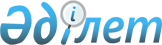 О бюджете Зайсанского района на 2018-2020 годыРешение Зайсанского районного маслихата Восточно-Казахстанской области от 22 декабря 2017 года № 20-1. Зарегистрировано Департаментом юстиции Восточно-Казахстанской области 4 января 2018 года № 5381.
      Примечание РЦПИ.

      В тексте документа сохранена пунктуация и орфография оригинала.
      В соответствии со статьями 73, 75 Бюджетного Кодекса Республики Казахстан от 4 декабря 2008 года, подпунктом 1) пункта 1 статьи 6 Закона Республики Казахстан от 23 января 2001 года "О местном государственном управлении и самоуправлении в Республике Казахстан", решением Восточно-Казахстанского областного маслихата от 13 декабря 2017 года № 16/176-VI "Об областном бюджете на 2018-2020 годы" (зарегистрировано в Реестре государственной регистрации нормативных правовых актов за номером 5341) Зайсанский районный маслихат РЕШИЛ:
      1. Утвердить районный бюджет на 2018-2020 годы согласно приложениям 1, 2 и 3 соответственно, в том числе на 2018 год в следующих объемах:
      1) доходы – 6897786,2 тысяч тенге, в том числе:
      налоговые поступления – 1290978,4 тысяч тенге;
      неналоговые поступления – 27710,3 тысяч тенге;
      поступления от продажи основного капитала – 45491 тысяч тенге;
      поступления трансфертов – 5533606,5 тысяч тенге;
      2) затраты – 6977487,3 тысяч тенге;
      3) чистое бюджетное кредитование – 32281,3 тысяч тенге, в том числе:
      бюджетные кредиты – 43290 тысяч тенге;
      погашение бюджетных кредитов – 11008,7 тысяч тенге;
      4) сальдо по операциям с финансовыми активами – 0,0 тысяч тенге;
      приобретение финансовых активов – 0,0 тысяч тенге;
      поступления от продажи финансовых активов государства – 0,0 тысяч тенге;
      5) дефицит (профицит) бюджета – -111982,4 тысяч тенге;
      6) финансирование дефицита (использование профицита) бюджета – 111982,4 тысяч тенге;
      поступление займов – 43290 тысяч тенге;
      погашение займов – 11008,7 тысяч тенге;
      используемые остатки бюджетных средств – 79701,1 тысяч тенге.
      Сноска. Пункт 1 - в редакции решения Зайсанского районного маслихата Восточно-Казахстанской области от 29.11.2018 № 32-2 (вводится в действие с 01.01.2018).


      2. Принять к исполнению на 2018 год нормативы распределения доходов в бюджет района по социальному налогу, индивидуальному подоходному налогу в размере 97,1 процентов, установленные решением Восточно-Казахстанского областного маслихата от 6 июня 2018 года № 20/233-VI "О внесении изменений в решение Восточно-Казахстанского областного маслихата от 13 декабря 2017 года № 16/176-VI "Об областном бюджете на 2018-2020 годы" (зарегистрировано в Реестре государственной регистрации нормативных правовых актов за номером 5648).
      Сноска. Пункт 2 - в редакции решения Зайсанского районного маслихата Восточно-Казахстанской области от 15.06.2018 № 26-1 (вводится в действие с 01.01.2018).


      3. Учесть, что в районном бюджете на 2018 год установлен объем субвенции, передаваемый из областного бюджета в сумме 2831228 тысяч  тенге.
      4. В соответствии с пунктом 9 статьи 139 Трудового кодекса Республики Казахстан от 23 ноября 2015 года установить гражданским служащим в области социального обеспечения, образования, культуры, спорта и ветеринарии, работающим в сельской местности за счет бюджетных средств, повышенные на двадцать пять процентов должностные оклады и тарифные ставки по сравнению с окладами и ставками гражданских служащих, занимающихся с этими видами деятельности в городских условиях.
      Перечень должностей специалистов в области социального обеспечения, образования, культуры, спорта и ветеринарии, являющихся гражданскими служащими и работающих в сельской местности, определяется местным исполнительным органом по согласованию с местным представительным органом. 
      5. Утвердить резерв местного исполнительного органа района на 2018 год в размере 25100 тысяч тенге.
      Сноска. Пункт 5 - в редакции решения Зайсанского районного маслихата Восточно-Казахстанской области от 29.11.2018 № 32-2 (вводится в действие с 01.01.2018).


      6. Учесть перечень районных бюджетных программ, не подлежащих секвестру в процессе исполнения районного бюджета на 2018 год, согласно приложению 4.
      7. Учесть, что в районном бюджете на 2018 год предусмотрены трансферты из областного бюджета в сумме 822210,5 тысяч тенге, согласно приложению 5.
      Сноска. Пункт 7 - в редакции решения Зайсанского районного маслихата Восточно-Казахстанской области от 29.11.2018 № 32-2 (вводится в действие с 01.01.2018).


      8. Учесть, что в районном бюджете на 2018 год предусмотрены трансферты из республиканского бюджета в сумме 1880168 тысяч тенге, согласно приложению 6.
      Сноска. Пункт 8 - в редакции решения Зайсанского районного маслихата Восточно-Казахстанской области от 29.11.2018 № 32-2 (вводится в действие с 01.01.2018).


      9. Учесть, что в районном бюджете на 2018 год предусмотрен кредит из республиканского бюджета в сумме 43290 тысяч тенге для предоставления мер социальной поддержки специалистам здравоохранения, образования, социального обеспечения, культуры, спорта и агропромышленного комплекса прибывшим для работы и проживания в сельские населенные пункты.
      10. Предусмотреть в районном бюджете на 2018-2020 годы объемы субвенций, передаваемых из районного бюджета бюджетам города районного значения, сельских округов согласно приложению 7.
      11. Распределить целевой трансферт из областного бюджета на 2018 год бюджетам города районного значения, сельских округов согласно приложению 8 .
      12. Утвердить бюджетные программы акимов района в городе, города районного значения, поселка, села, сельских округов на 2018 год согласно приложению 9.
      13. Распределить трансфертов органам местного самоуправления между городами районного значения, селами, поселками, сельскими округами  на 2018 год согласно приложению 10.
      13-1. Используемые остатки бюджетных средств 79701,1 тысяч тенге распределить согласно приложению 11 к настоящему решению.
      Сноска. Решение дополнено пунктом 13-1 в соответствии с решением Зайсанского районного маслихата Восточно-Казахстанской области от 07.03.2018 № 22-1 (вводится в действие с 01.01.2018).


      14. Настоящее решение вводится в действие с 1 января 2018 года. Бюджет района на 2018 год
      Сноска. Приложение 1 - в редакции решения Зайсанского районного маслихата Восточно-Казахстанской области от 29.11.2018 № 32-2 (вводится в действие с 01.01.2018). Бюджет района на 2019 год Бюджет района на 2020 год Перечень районных бюджетных программ, не подлежащих секвестру в процессе исполнения бюджета на 2018 год Трансферты из областного бюджета на 2018 год
      Сноска. Приложение 5 - в редакции решения Зайсанского районного маслихата Восточно-Казахстанской области от 29.11.2018 № 32-2 (вводится в действие с 01.01.2018). Трансферты из республиканского бюджета на 2018 год
      Сноска. Приложение 6 - в редакции решения Зайсанского районного маслихата Восточно-Казахстанской области от 29.11.2018 № 32-2 (вводится в действие с 01.01.2018). Субвенций, передаваемых из районного бюджета бюджетам города районного значения, сельских округов на 2018-2020 годы Трансферт из областного бюджета на 2018 год бюджетам города районного значения, сельских округов Бюджетные программы акимов сельских округов на 2018 год
      Сноска. Приложение 9 - в редакции решения Зайсанского районного маслихата Восточно-Казахстанской области от 06.09.2018 № 29-3 (вводится в действие с 01.01.2018). Распределение трансфертов органам местного самоуправления между городами районного значения, селами, поселками, сельскими округами на 2018 год Используемые остатки бюджетных средств
      Сноска. Решение дополнено приложением 11 в соответствии с решением Зайсанского районного маслихата Восточно-Казахстанской области от 07.03.2018 № 22-1 (вводится в действие с 01.01.2018).
					© 2012. РГП на ПХВ «Институт законодательства и правовой информации Республики Казахстан» Министерства юстиции Республики Казахстан
				
      Председатель сессии

В. Адилбаева

      Секретарь районного маслихата

Д. Ыдырышев
Приложение 1 к решению 
Зайсанского районного 
Маслихата 
от 22 декабря 2017 года 
за № 20-1
Категория
Категория
Категория
Категория
Сумма (тыс. тенге)
Класс
Класс
Класс
Сумма (тыс. тенге)
Подкласс
Подкласс
Сумма (тыс. тенге)
Наименование
Сумма (тыс. тенге)
I. ДОХОДЫ
6897786,2
1
Налоговые поступления
1290978,4
01
Подоходный налог
272220,8
2
Индивидуальный подоходный налог
272220,8
03
Социальный налог
236756,6
1
Социальный налог
236756,6
04
Налоги на собственность
743677
1
Налоги на имущество
730027
3
Земельный налог
1235
4
Налог на транспортные средства
9055
5
Единый земельный налог
3360
05
Внутренние налоги на товары, работы и услуги
29924
2
Акцизы
3500
3
Поступления за использование природных и других ресурсов 
8500
4
Сборы за ведение предпринимательской и профессиональной деятельности
17924
08
Обязательные платежи, взимаемые за совершение юридически значимых действий и (или) выдачу документов уполномоченными на то государственными органами или должностными лицами
8400
1
Государственная пошлина
8400
2
Неналоговые поступления
27710,3
01
Доходы от государственной собственности
9667,3
5
Доходы от аренды имущества, находящегося в государственной собственности
9520
7
Вознаграждения по кредитам, выданным из государственного бюджета
147,3
06
Прочие неналоговые поступления
18043
1
Прочие неналоговые поступления
18043
3
Поступления от продажи основного капитала
45491
01
Продажа государственного имущества, закрепленного за государственными учреждениями
3950
1
Продажа государственного имущества, закрепленного за государственными учреждениями
3950
03
Продажа земли и нематериальных активов
41541
1
Продажа земли
41541
4
Поступления трансфертов
5533606,5
02
Трансферты из вышестоящих органов государственного управления
5533606,5
2
Трансферты из областного бюджета
5533606,5
Функциональная группа
Функциональная группа
Функциональная группа
Функциональная группа
Функциональная группа
Сумма (тыс. тенге)
Функциональная подгруппа
Функциональная подгруппа
Функциональная подгруппа
Функциональная подгруппа
Сумма (тыс. тенге)
Администратор бюджетных программ
Администратор бюджетных программ
Администратор бюджетных программ
Сумма (тыс. тенге)
Программа
Программа
Сумма (тыс. тенге)
Наименование
Сумма (тыс. тенге)
II.ЗАТРАТЫ
6977487,3
1
Государственные услуги общего характера
322299,7
1
Представительные, исполнительные и другие органы, выполняющие общие функции государственного управления
177727,5
112
Аппарат маслихата района (города областного значения)
20330
001
Услуги по обеспечению деятельности маслихата района (города областного значения)
19690
003
Капитальные расходы государственного органа 
640
122
Аппарат акима района (города областного значения)
139401
001
Услуги по обеспечению деятельности акима района (города областного значения)
113354
003
Капитальные расходы государственного органа 
20810
009
Капитальные расходы подведомственных государственных учреждений и организаций
138
113
Целевые текущие трансферты из местных бюджетов
5099
123
Аппарат акима района в городе, города районного значения, поселка, села, сельского округа
17996,5
001
Услуги по обеспечению деятельности акима района в городе, города районного значения, поселка, села, сельского округа
17722,1
022
Капитальные расходы государственного органа 
274,4
2
Финансовая деятельность
1791,3
459
Отдел экономики и финансов района (города областного значения)
1791,3
003
Проведение оценки имущества в целях налогообложения
1076,3
010
Приватизация, управление коммунальным имуществом, постприватизационная деятельность и регулирование споров, связанных с этим 
715
9
Прочие государственные услуги общего характера
142780,9
454
Отдел предпринимательства и сельского хозяйства района (города областного значения)
27150
001
Услуги по реализации государственной политики на местном уровне в области развития предпринимательства и сельского хозяйства
21337,6
007
Капитальные расходы государственного органа 
5812,4
459
Отдел экономики и финансов района (города областного значения)
34325,5
001
Услуги по реализации государственной политики в области формирования и развития экономической политики, государственного планирования, исполнения бюджета и управления коммунальной собственностью района (города областного значения)
32790,5
015
Капитальные расходы государственного органа 
1535
495
Отдел архитектуры, строительства, жилищно-коммунального хозяйства, пассажирского транспорта и автомобильных дорог района (города областного значения)
81305,4
001
Услуги по реализации государственной политики на местном уровне в области архитектуры, строительства, жилищно-коммунального хозяйства, пассажирского транспорта и автомобильных дорог 
51457
003
Капитальные расходы государственного органа 
857,4
032
Капитальные расходы подведомственных государственных учреждений и организаций
24356
113
Целевые текущие трансферты из местных бюджетов
4635
2
Оборона
17262
1
Военные нужды
12642
122
Аппарат акима района (города областного значения)
12642
005
Мероприятия в рамках исполнения всеобщей воинской обязанности
12642
2
Организация работы по чрезвычайным ситуациям
4620
122
Аппарат акима района (города областного значения)
4620
006
Предупреждение и ликвидация чрезвычайных ситуаций масштаба района (города областного значения)
2525
007
Мероприятия по профилактике и тушению степных пожаров районного (городского) масштаба, а также пожаров в населенных пунктах, в которых не созданы органы государственной противопожарной службы
2095
3
Общественный порядок, безопасность, правовая, судебная, уголовно-исполнительная деятельность
1745
9
Прочие услуги в области общественного порядка и безопасности
1745
495
Отдел архитектуры, строительства, жилищно-коммунального хозяйства, пассажирского транспорта и автомобильных дорог района (города областного значения)
1745
019
Обеспечение безопасности дорожного движения в населенных пунктах
1745
4
Образование
2688153,6
1
Дошкольное воспитание и обучение
28365
464
Отдел образования района (города областного значения)
28365
040
Реализация государственного образовательного заказа в дошкольных организациях образования
28365
2
Начальное, основное среднее и общее среднее образование
2473464,7
464
Отдел образования района (города областного значения)
2403784,7
003
Общеобразовательное обучение
2323121,7
006
Дополнительное образование для детей
80663
465
Отдел физической культуры и спорта района (города областного значения)
69680
017
Дополнительное образование для детей и юношества по спорту
69680
9
Прочие услуги в области образования
186323,9
464
Отдел образования района (города областного значения)
186323,9
001
Услуги по реализации государственной политики на местном уровне в области образования 
16112,7
005
Приобретение и доставка учебников, учебно-методических комплексов для государственных учреждений образования района (города областного значения)
65692,4
015
Ежемесячная выплата денежных средств опекунам (попечителям) на содержание ребенка-сироты (детей-сирот), и ребенка (детей), оставшегося без попечения родителей
20001
023
Методическая работа
21247,7
067
Капитальные расходы подведомственных государственных учреждений и организаций
56619,1
113
Целевые текущие трансферты из местных бюджетов
6651
6
Социальная помощь и социальное обеспечение
437949
1
Социальное обеспечение
110789
451
Отдел занятости и социальных программ района (города областного значения)
110789
005
Государственная адресная социальная помощь
110789
2
Социальная помощь
297566
451
Отдел занятости и социальных программ района (города областного значения)
297566
002
Программа занятости
113423
004
Оказание социальной помощи на приобретение топлива специалистам здравоохранения, образования, социального обеспечения, культуры, спорта и ветеринарии в сельской местности в соответствии с законодательством Республики Казахстан
15228
006
Оказание жилищной помощи
2105
007
Социальная помощь отдельным категориям нуждающихся граждан по решениям местных представительных органов
47495
014
Оказание социальной помощи нуждающимся гражданам на дому
59888
017
Обеспечение нуждающихся инвалидов обязательными гигиеническими средствами и предоставление услуг специалистами жестового языка, индивидуальными помощниками в соответствии с индивидуальной программой реабилитации инвалида
28500
023
Обеспечение деятельности центров занятости населения
30927
9
Прочие услуги в области социальной помощи и социального обеспечения
29594
451
Отдел занятости и социальных программ района (города областного значения)
29594
001
Услуги по реализации государственной политики на местном уровне в области обеспечения занятости и реализации социальных программ для населения
26470,7
011
Оплата услуг по зачислению, выплате и доставке пособий и других социальных выплат
2000
021
Капитальные расходы государственного органа
908,3
067
Капитальные расходы подведомственных государственных учреждений и организаций
215
7
Жилищно-коммунальное хозяйство
2079506,1
1
Жилищное хозяйство
73953,1
495
Отдел архитектуры, строительства, жилищно-коммунального хозяйства, пассажирского транспорта и автомобильных дорог района (города областного значения)
73953,1
007
Проектирование и (или) строительство, реконструкция жилья коммунального жилищного фонда
43204,1
008
Организация сохранения государственного жилищного фонда
18120
011
Обеспечение жильем отдельных категорий граждан
6800
033
Проектирование, развитие и (или) обустройство инженерно-коммуникационной инфраструктуры
5829
2
Коммунальное хозяйство
2003365,5
495
Отдел архитектуры, строительства, жилищно-коммунального хозяйства, пассажирского транспорта и автомобильных дорог района (города областного значения)
2003365,5
014
Развитие системы водоснабжения и водоотведения
1198990
016
Функционирование системы водоснабжения и водоотведения
105458
027
Организация эксплуатации сетей газификации, находящихся в коммунальной собственности районов (городов областного значения)
58665,9
058
Развитие системы водоснабжения и водоотведения в сельских населенных пунктах
640251,6
3
Благоустройство населенных пунктов
2187,5
123
Аппарат акима района в городе, города районного значения, поселка, села, сельского округа
828,5
008
Освещение улиц населенных пунктов
828,5
495
Отдел архитектуры, строительства, жилищно-коммунального хозяйства, пассажирского транспорта и автомобильных дорог района (города областного значения)
1359
031
Обеспечение санитарии населенных пунктов
1359
8
Культура, спорт, туризм и информационное пространство
334341,7
1
Деятельность в области культуры
114389
455
Отдел культуры и развития языков района (города областного значения)
114389
003
Поддержка культурно-досуговой работы
114389
2
Спорт
124875,1
465
Отдел культуры физической культуры и спорта района (города областного значения)
124875,1
001
Услуги по реализации государственной политики на местном уровне в сфере физической культуры и спорта
7912
004
Капитальные расходы государственного органа
220
005
Развитие массового спорта и национальных видов спорта 
92176,1
006
Проведение спортивных соревнований на районном (города областного значения) уровне
5600
007
Подготовка и участие членов сборных команд района (города областного значения) по различным видам спорта на областных спортивных соревнованиях
18902
032
Капитальные расходы подведомственных государственных учреждений и организаций
65
3
Информационное пространство
29026
455
Отдел культуры и развития языков района (города областного значения)
21426
006
Функционирование районных (городских) библиотек
21150
007
Развитие государственного языка и других языков народа Казахстана
276
456
Отдел внутренней политики района (города областного значения)
7600
002
Услуги по проведению государственной информационной политики
7600
9
Прочие услуги по организации культуры, спорта, туризма и информационного пространства
66051,6
455
Отдел культуры и развития языков района (города областного значения)
20806,6
001
Услуги по реализации государственной политики на местном уровне в области развития языков и культуры
9796
010
Капитальные расходы государственного органа 
276
032
Капитальные расходы подведомственных государственных учреждений и организаций
10734,6
456
Отдел внутренней политики района (города областного значения)
45245
001
Услуги по реализации государственной политики на местном уровне в области информации, укрепления государственности и формирования социального оптимизма граждан
21893
003
Реализация мероприятий в сфере молодежной политики
21250,2
006
Капитальные расходы государственного органа 
400
032
Капитальные расходы подведомственных государственных учреждений и организаций
1701,8
10
Сельское, водное, лесное, рыбное хозяйство, особо охраняемые природные территории, охрана окружающей среды и животного мира, земельные отношения
165983,7
1
Сельское хозяйство
142509
473
Отдел ветеринарии района (города областного значения)
142509
001
Услуги по реализации государственной политики на местном уровне в сфере ветеринарии
35431
003
Капитальные расходы государственного органа
5603
007
Организация отлова и уничтожения бродячих собак и кошек
1400
008
Возмещение владельцам стоимости изымаемых и уничтожаемых больных животных, продуктов и сырья животного происхождения
1738
009
Проведение ветеринарных мероприятий по энзоотическим болезням животных
437
011
Проведение противоэпизоотических мероприятий
97900
6
Земельные отношения
15710
463
Отдел земельных отношений района (города областного значения)
15710
001
Услуги по реализации государственной политики в области регулирования земельных отношений на территории района (города областного значения)
15382
007
Капитальные расходы государственного органа 
328
9
Прочие услуги в области сельского, водного, лесного, рыбного хозяйства, охраны окружающей среды и земельных отношений
7764,7
459
Отдел экономики и финансов района (города областного значения)
7764,7
099
Реализация мер по оказанию социальной поддержки специалистов
7764,7
11
Промышленность, архитектурная, градостроительная и строительная деятельность
500
2
Архитектурная, градостроительная и строительная деятельность
500
495
Отдел архитектуры, строительства, жилищно-коммунального хозяйства, пассажирского транспорта и автомобильных дорог района (города областного значения)
500
005
Разработка схем градостроительного развития территории района и генеральных планов населенных пунктов
500
12
Транспорт и коммуникации
208126,6
1
Автомобильный транспорт
161076,6
123
Аппарат акима района в городе, города районного значения, поселка, села, сельского округа
280
013
Обеспечение функционирования автомобильных дорог в городах районного значения, поселках, селах, сельских округах
280
495
Отдел архитектуры, строительства, жилищно-коммунального хозяйства, пассажирского транспорта и автомобильных дорог района (города областного значения)
160796,6
023
Обеспечение функционирования автомобильных дорог
20461,8
045
Капитальный и средний ремонт автомобильных дорог районного значения и улиц населенных пунктов
140334,8
9
Прочие услуги в сфере транспорта и коммуникаций
47050
495
Отдел архитектуры, строительства, жилищно-коммунального хозяйства, пассажирского транспорта и автомобильных дорог района (города областного значения)
47050
024
Организация внутрипоселковых (внутригородских), пригородных и внутрирайонных общественных пассажирских перевозок
47050
13
Прочие
179954,2
9
Прочие
179954,2
123
Аппарат акима района в городе, города районного значения, поселка, села, сельского округа
3326
040
Реализация мер по содействию экономическому развитию регионов в рамках Программы развития регионов до 2020 года
3326
459
Отдел экономики и финансов района (города областного значения)
25100
012
Резерв местного исполнительного органа района (города областного значения) 
25100
464
Отдел образования района (города областного значения)
2686,4
041
Реализация мер по содействию экономическому развитию регионов в рамках Программы развития регионов до 2020 года
2686,4
495
Отдел строительства, архитектуры и градостроительства района (города областного значения)
148841,8
044
Развитие инженерной инфраструктуры в рамках Программы развития регионов до 2020 года
148841,8
14
Обслуживание долга
147,3
1
Обслуживание долга
147,3
459
Отдел экономики и финансов района (города областного значения)
147,3
021
Обслуживание долга местных исполнительных органов по выплате вознаграждений и иных платежей по займам из областного бюджета
147,3
15
Трансферты
541518,4
1
Трансферты
541518,4
459
Отдел экономики и финансов района (города областного значения)
541518,4
006
Возврат неиспользованных (недоиспользованных) целевых трансфертов
61475,4
024
Целевые текущие трансферты из нижестоящего бюджета на компенсацию потерь вышестоящего бюджета в связи с изменением законодательства
130335
038
Субвенции
347560
051
Трансферты органам местного самоуправления 
2148
III.ЧИСТОЕ БЮДЖЕТНОЕ КРЕДИТОВАНИЕ
32281,3
Бюджетные кредиты
43290
10
Сельское, водное, лесное, рыбное хозяйство, особо охраняемые природные территории, охрана окружающей среды и животного мира, земельные отношения
43290
9
Прочие услуги в области сельского, водного, лесного, рыбного хозяйства, охраны окружающей среды и земельных отношений
43290
459
Отдел экономики и финансов района (города областного значения)
43290
018
Бюджетные кредиты для реализации мер социальной поддержки специалистов
43290
5
Погашение бюджетных кредитов
11008,7
01
Погашение бюджетных кредитов
11008,7
1
Погашение бюджетных кредитов, выданных из государственного бюджета
11008,7
IV. CАЛЬДО ПО ОПЕРАЦИЯМ С ФИНАНСОВЫМИ АКТИВАМИ
0
Приобретение финансовых активов
0
Поступления от продажи финансовых активов государства
0
V.ДЕФИЦИТ (ПРОФИЦИТ) БЮДЖЕТА
-111982,4
VI.ФИНАНСИРОВАНИЕ ДЕФИЦИТА (ИСПОЛЬЗОВАНИЕ ПРОФИЦИТА) БЮДЖЕТА
111982,4
7
Поступление займов
43290
01
Внутренние государственные займы
43290
2
Договоры займа
43290
16
Погашение займов
11008,7
1
Погашение займов
11008,7
459
Отдел экономики и финансов района (города областного значения)
11008,7
005
Погашение долга местного исполнительного органа перед вышестоящим бюджетом
11008,7
8
Используемые остатки бюджетных средств
79701,1
01
Остатки бюджетных средств
79701,1
1
Свободные остатки бюджетных средств
79701,1Приложение 2 к решению 
Зайсанского районного 
Маслихата 
от 22 декабря 2017 года 
за № 20-1
Категория
Категория
Категория
Категория
Сумма (тыс. тенге)
Класс
Класс
Класс
Сумма (тыс. тенге)
Подкласс
Подкласс
Сумма (тыс. тенге)
Наименование
Сумма (тыс. тенге)
I. ДОХОДЫ
4211685
1
Налоговые поступления
1361113
01
Подоходный налог
278483
2
Индивидуальный подоходный налог
278483
03
Социальный налог
252132
1
Социальный налог
252132
04
Налоги на собственность
774388
1
Налоги на имущество
768965
3
Земельный налог
118
4
Налог на транспортные средства
1855
5
Единый земельный налог
3450
05
Внутренние налоги на товары, работы и услуги
41110
2
Акцизы
3900
3
Поступления за использование природных и других ресурсов 
8243
4
Сборы за ведение предпринимательской и профессиональной деятельности
28967
08
Обязательные платежи, взимаемые за совершение юридически значимых действий и (или) выдачу документов уполномоченными на то государственными органами или должностными лицами
15000
1
Государственная пошлина
15000
2
Неналоговые поступления
18739
01
Доходы от государственной собственности
13140
5
Доходы от аренды имущества, находящегося в государственной собственности
13140
06
Прочие неналоговые поступления
5599
1
Прочие неналоговые поступления
5599
3
Поступления от продажи основного капитала
30000
03
Продажа земли и нематериальных активов
30000
1
Продажа земли  
30000
4
Поступления трансфертов
2801833
02
Трансферты из вышестоящих органов государственного управления
2801833
2
Трансферты из областного бюджета
2801833
Функциональная группа
Функциональная группа
Функциональная группа
Функциональная группа
Функциональная группа
Сумма (тыс.тенге)
Функциональная подгруппа
Функциональная подгруппа
Функциональная подгруппа
Функциональная подгруппа
Сумма (тыс.тенге)
Администратор бюджетных программ
Администратор бюджетных программ
Администратор бюджетных программ
Сумма (тыс.тенге)
Программа
Программа
Сумма (тыс.тенге)
Наименование
Сумма (тыс.тенге)
II. ЗАТРАТЫ
4211685
1
Государственные услуги общего характера
226075
1
Представительные, исполнительные и другие органы, выполняющие общие функции  государственного управления
143945
112
Аппарат маслихата района (города областного значения)
18930
001
Услуги по обеспечению деятельности маслихата района (города областного значения)
18700
003
Капитальные расходы государственного органа 
230
122
Аппарат акима района (города областного значения)
109300
001
Услуги по обеспечению деятельности акима района (города областного значения)
109100
003
Капитальные расходы государственного органа 
200
123
Аппарат акима района в городе, города районного значения, поселка, села, сельского округа
15715
001
Услуги по обеспечению деятельности акима района в городе, города районного значения, поселка, села, сельского  округа
15715
2
Финансовая  деятельность
6300
459
Отдел экономики и финансов района (города областного значения)
6300
003
Проведение оценки имущества в целях налогообложения
1400
010
Приватизация, управление коммунальным имуществом, постприватизационная деятельность и регулирование споров, связанных с этим 
4900
9
Прочие государственные услуги общего характера
75830
454
Отдел предпринимательства и сельского хозяйства района (города областного значения)
21015
001
Услуги по реализации государственной политики на местном уровне в области развития предпринимательства и сельского хозяйства
20815
007
Капитальные расходы государственного органа 
200
459
Отдел экономики и финансов района (города областного значения)
27115
001
Услуги по реализации государственной политики в области формирования и развития экономической политики, государственного планирования, исполнения бюджета и управления коммунальной собственностью района (города областного значения)
26915
015
Капитальные расходы государственного органа 
200
495
Отдел архитектуры, строительства, жилищно-коммунального хозяйства, пассажирского транспорта и автомобильных дорог района (города областного значения)
27700
001
Услуги по реализации государственной политики на местном уровне в области архитектуры, строительства, жилищно-коммунального хозяйства, пассажирского транспорта и автомобильных дорог 
27700
2
Оборона
19600
1
Военные нужды
15100
122
Аппарат акима района (города областного значения)
15100
005
Мероприятия в рамках исполнения всеобщей воинской обязанности
15100
2
Организация работы по чрезвычайным ситуациям
4500
122
Аппарат акима района (города областного значения)
4500
006
Предупреждение и ликвидация чрезвычайных ситуаций масштаба района (города областного значения)
2400
007
Мероприятия по профилактике и тушению степных пожаров районного (городского) масштаба, а также пожаров в населенных пунктах, в которых не созданы органы государственной противопожарной службы
2100
3
Общественный порядок, безопасность, правовая, судебная, уголовно-исполнительная деятельность
1000
9
Прочие услуги в области общественного порядка и безопасности
1000
495
Отдел архитектуры, строительства, жилищно-коммунального хозяйства, пассажирского транспорта и автомобильных дорог района (города областного значения)
1000
019
Обеспечение безопасности дорожного движения в населенных пунктах
1000
4
Образование
2568283
1
Дошкольное воспитание и обучение
68500
464
Отдел образования района (города областного значения)
68500
040
Реализация государственного образовательного заказа в дошкольных организациях образования
68500
2
Начальное, основное среднее и общее среднее образование
2404473
464
Отдел образования района (города областного значения)
2338873
003
Общеобразовательное обучение
2256473
006
Дополнительное образование для детей
82400
465
Отдел физической культуры и спорта района (города областного значения)
65600
017
Дополнительное образование для детей и юношества по спорту
65600
9
Прочие услуги в области образования
95310
464
Отдел образования района (города областного значения)
95310
001
Услуги по реализации государственной политики на местном уровне в области образования 
8800
004
Информатизация системы образования в государственных учреждениях образования района (города областного значения)
200
005
Приобретение и доставка учебников, учебно-методических комплексов для государственных учреждений образования района (города областного значения)
37000
015
Ежемесячная выплата денежных средств опекунам (попечителям) на содержание ребенка-сироты (детей-сирот), и ребенка (детей), оставшегося без попечения родителей
24000
022
Выплата единовременных денежных средств казахстанским гражданам, усыновившим (удочерившим) ребенка (детей)-сироту и ребенка (детей), оставшегося без попечения родителей
310
067
Капитальные расходы подведомственных государственных учреждений и организаций
25000
6
Социальная помощь и социальное обеспечение
238960
1
Социальное обеспечение
59000
451
Отдел занятости и социальных программ района (города областного значения)
59000
005
Государственная адресная социальная помощь
59000
2
Социальная помощь
150760
451
Отдел занятости и социальных программ района (города областного значения)
150760
002
Программа занятости
36300
004
Оказание социальной помощи на приобретение  топлива специалистам здравоохранения, образования, социального обеспечения, культуры, спорта и ветеринарии в сельской местности в соответствии с законодательством Республики Казахстан
15660
006
Оказание жилищной помощи
2700
007
Социальная помощь отдельным категориям нуждающихся граждан по решениям местных представительных органов
11000
014
Оказание социальной помощи нуждающимся гражданам на дому
56200
017
Обеспечение нуждающихся инвалидов обязательными гигиеническими средствами и предоставление услуг специалистами жестового языка, индивидуальными помощниками в соответствии с индивидуальной программой реабилитации инвалида
11500
023
Обеспечение деятельности центров занятости населения
17400
9
Прочие услуги в области социальной помощи и социального обеспечения
29200
451
Отдел занятости и социальных программ района (города областного значения)
29200
001
Услуги по реализации государственной политики на местном уровне в области обеспечения занятости и реализации социальных программ для населения
27200
011
Оплата услуг по зачислению, выплате и доставке пособий и других социальных выплат
2000
7
Жилищно-коммунальное хозяйство
87000
1
Жилищное хозяйство
40600
495
Отдел архитектуры, строительства, жилищно-коммунального хозяйства, пассажирского транспорта и автомобильных дорог района (города областного значения)
40600
007
Проектирование и (или) строительство, реконструкция жилья коммунального жилищного фонда
15000
008
Организация сохранения государственного жилищного фонда
9600
033
Проектирование, развитие и (или) обустройство инженерно-коммуникационной инфраструктуры
16000
2
Коммунальное хозяйство
45000
495
Отдел архитектуры, строительства, жилищно-коммунального хозяйства, пассажирского транспорта и автомобильных дорог района (города областного значения)
45000
016
Функционирование системы водоснабжения и водоотведения
45000
3
Благоустройство населенных пунктов
1400
123
Аппарат акима района в городе, города районного значения, поселка, села, сельского округа
1400
008
Освещение улиц населенных пунктов
1400
8
Культура, спорт, туризм и информационное пространство
334160
1
Деятельность в области культуры
130000
455
Отдел культуры и развития языков района (города областного значения)
130000
003
Поддержка культурно-досуговой работы
130000
2
Спорт
125300
465
Отдел культуры физической культуры и спорта района (города областного значения)
125300
001
Услуги по реализации государственной политики на местном уровне  в сфере физической культуры и спорта
8400
004
Капитальные расходы государственного органа
200
005
Развитие массового спорта и национальных видов спорта 
96000
006
Проведение спортивных соревнований на районном (города областного значения) уровне
5700
007
Подготовка и участие членов  сборных команд района (города областного значения) по различным видам спорта на областных спортивных соревнованиях
15000
3
Информационное пространство
28480
455
Отдел культуры и развития языков района (города областного значения)
20580
006
Функционирование районных (городских) библиотек
20300
007
Развитие государственного языка и других языков народа Казахстана
280
456
Отдел внутренней политики района (города областного значения)
7900
002
Услуги по проведению государственной информационной политики
7900
9
Прочие услуги по организации культуры, спорта, туризма  и информационного пространства
50380
455
Отдел культуры и  развития языков района (города областного значения)
10080
001
Услуги по реализации государственной политики на местном уровне в области развития языков и культуры
9600
010
Капитальные расходы государственного органа 
280
032
Капитальные расходы подведомственных государственных учреждений и организаций
200
456
Отдел внутренней политики района (города областного значения)
40300
001
Услуги по реализации государственной политики на местном уровне в области информации, укрепления государственности и формирования социального оптимизма граждан
21500
003
Реализация мероприятий в сфере молодежной политики
18400
006
Капитальные расходы государственного органа 
200
032
Капитальные расходы подведомственных государственных учреждений и организаций
200
10
Сельское, водное, лесное, рыбное хозяйство, особо охраняемые природные территории, охрана окружающей среды и животного мира, земельные отношения
144400
1
Сельское хозяйство
122400
473
Отдел ветеринарии района (города областного значения)
122400
001
Услуги по реализации государственной политики на местном уровне в сфере ветеринарии
25800
003
Капитальные расходы государственного органа
1400
007
Организация отлова и уничтожения бродячих собак и кошек
200
011
Проведение противоэпизоотических мероприятий
95000
6
Земельные отношения
15300
463
Отдел земельных отношений района (города областного значения)
15300
001
Услуги по реализации государственной политики в области регулирования земельных отношений на территории района (города областного значения)
15100
007
Капитальные расходы государственного органа 
200
9
Прочие услуги в области сельского, водного, лесного, рыбного хозяйства, охраны окружающей среды и земельных отношений
6700
459
Отдел экономики и финансов района (города областного значения)
6700
099
Реализация мер по оказанию социальной поддержки специалистов
6700
12
Транспорт и коммуникации
79350
1
Автомобильный транспорт
31350
123
Аппарат акима района в городе, города районного значения, поселка, села, сельского округа
350
013
Обеспечение функционирования автомобильных дорог в городах районного значения, поселках, селах, сельских округах
350
495
Отдел архитектуры, строительства, жилищно-коммунального хозяйства, пассажирского транспорта и автомобильных дорог района (города областного значения)
31000
023
Обеспечение функционирования автомобильных дорог
31000
9
Прочие услуги в сфере транспорта и коммуникаций
48000
495
Отдел архитектуры, строительства, жилищно-коммунального хозяйства, пассажирского транспорта и автомобильных дорог района (города областного значения)
48000
024
Организация внутрипоселковых (внутригородских), пригородных и внутрирайонных общественных пассажирских перевозок
48000
13
Прочие
28353
9
Прочие
28353
459
Отдел экономики и финансов района (города областного значения)
28353
012
Резерв местного исполнительного органа района (города областного значения) 
28353
15
Трансферты
484504
1
Трансферты
484504
459
Отдел экономики и финансов района (города областного значения)
484504
024
Целевые текущие трансферты из нижестоящего бюджета на компенсацию потерь вышестоящего бюджета в связи с изменением законодательства
147172
038
Субвенции
335200
051
Трансферты органам местного самоуправления 
2132
III.ЧИСТОЕ БЮДЖЕТНОЕ КРЕДИТОВАНИЕ
0
Бюджетные кредиты
0
Погашение бюджетных кредитов
0
IV. CАЛЬДО ПО ОПЕРАЦИЯМ С ФИНАНСОВЫМИ АКТИВАМИ
0
Приобретение финансовых активов
0
Поступления от продажи финансовых активов государства
0
V. ДЕФИЦИТ (ПРОФИЦИТ) БЮДЖЕТА
0
VI. ФИНАНСИРОВАНИЕ ДЕФИЦИТА (ИСПОЛЬЗОВАНИЕ ПРОФИЦИТА) БЮДЖЕТА
0
Поступление займов
0
Погашение займов
0
Используемые остатки бюджетных средств
0Приложение 3 к решению 
Зайсанского районного 
Маслихата 
от 22 декабря 2017 года за 
№ 20-1
Категория
Категория
Категория
Категория
Сумма (тыс. тенге)
Класс
Класс
Класс
Сумма (тыс. тенге)
Подкласс
Подкласс
Сумма (тыс. тенге)
Наименование
Сумма (тыс. тенге)
I. ДОХОДЫ
4097744
1
Налоговые поступления
1396343
01
Подоходный налог
281185
2
Индивидуальный подоходный налог
281185
03
Социальный налог
254900
1
Социальный налог
254900
04
Налоги на собственность
804644
1
Налоги на имущество
799258
3
Земельный налог
119
4
Налог на транспортные средства
1966
5
Единый земельный налог
3301
05
Внутренние налоги на товары, работы и услуги
43614
2
Акцизы
3800
3
Поступления за использование природных и других ресурсов 
8820
4
Сборы за ведение предпринимательской и профессиональной деятельности
30994
08
Обязательные платежи, взимаемые за совершение юридически значимых действий и (или) выдачу документов уполномоченными на то государственными органами или должностными лицами
12000
1
Государственная пошлина
12000
2
Неналоговые поступления
16740
01
Доходы от государственной собственности
10140
5
Доходы от аренды имущества, находящегося в государственной собственности
10140
06
Прочие неналоговые поступления
6600
1
Прочие неналоговые поступления
6600
3
Поступления от продажи основного капитала
30000
03
Продажа земли и нематериальных активов
30000
1
Продажа земли  
30000
4
Поступления трансфертов
2654661
02
Трансферты из вышестоящих органов государственного управления
2654661
2
Трансферты из областного бюджета
2654661
Функциональная группа
Функциональная группа
Функциональная группа
Функциональная группа
Функциональная группа
Сумма (тыс.тенге)
Функциональная подгруппа
Функциональная подгруппа
Функциональная подгруппа
Функциональная подгруппа
Сумма (тыс.тенге)
Администратор бюджетных программ
Администратор бюджетных программ
Администратор бюджетных программ
Сумма (тыс.тенге)
Программа
Программа
Сумма (тыс.тенге)
Наименование
Сумма (тыс.тенге)
II. ЗАТРАТЫ
4097744
1
Государственные услуги общего характера
211000
1
Представительные, исполнительные и другие органы, выполняющие общие функции  государственного управления
128100
112
Аппарат маслихата района (города областного значения)
18400
001
Услуги по обеспечению деятельности маслихата района (города областного значения)
18200
003
Капитальные расходы государственного органа 
200
122
Аппарат акима района (города областного значения)
109700
001
Услуги по обеспечению деятельности акима района (города областного значения)
109500
003
Капитальные расходы государственного органа 
200
2
Финансовая деятельность
6500
459
Отдел экономики и финансов района (города областного значения)
6500
003
Проведение оценки имущества в целях налогообложения
1500
010
Приватизация, управление коммунальным имуществом, постприватизационная деятельность и регулирование споров, связанных с этим 
5000
9
Прочие государственные услуги общего характера
76400
454
Отдел предпринимательства и сельского хозяйства района (города областного значения)
21100
001
Услуги по реализации государственной политики на местном уровне в области развития предпринимательства и сельского хозяйства
20900
007
Капитальные расходы государственного органа 
200
459
Отдел экономики и финансов района (города областного значения)
27300
001
Услуги по реализации государственной политики в области формирования и развития экономической политики, государственного планирования, исполнения бюджета и управления коммунальной собственностью района (города областного значения)
27100
015
Капитальные расходы государственного органа 
200
495
Отдел архитектуры, строительства, жилищно-коммунального хозяйства, пассажирского транспорта и автомобильных дорог района (города областного значения)
28000
001
Услуги по реализации государственной политики на местном уровне в области архитектуры, строительства, жилищно-коммунального хозяйства, пассажирского транспорта и автомобильных дорог 
28000
2
Оборона
20200
1
Военные нужды
15500
122
Аппарат акима района (города областного значения)
15500
005
Мероприятия в рамках исполнения всеобщей воинской обязанности
15500
2
Организация работы по чрезвычайным ситуациям
4700
122
Аппарат акима района (города областного значения)
4700
006
Предупреждение и ликвидация чрезвычайных ситуаций масштаба района (города областного значения)
2500
007
Мероприятия по профилактике и тушению степных пожаров районного (городского) масштаба, а также пожаров в населенных пунктах, в которых не созданы органы государственной противопожарной службы
2200
3
Общественный порядок, безопасность, правовая, судебная, уголовно-исполнительная деятельность
1100
9
Прочие услуги в области общественного порядка и безопасности
1100
495
Отдел архитектуры, строительства, жилищно-коммунального хозяйства, пассажирского транспорта и автомобильных дорог района (города областного значения)
1100
019
Обеспечение безопасности дорожного движения в населенных пунктах
1100
4
Образование
2566968
1
Дошкольное воспитание и обучение
69400
464
Отдел образования района (города областного значения)
69400
040
Реализация государственного образовательного заказа в дошкольных организациях образования
69400
2
Начальное, основное среднее и общее среднее образование
2399618
464
Отдел образования района (города областного значения)
2333818
003
Общеобразовательное обучение
2250318
006
Дополнительное образование для детей
83500
465
Отдел физической культуры и спорта района (города областного значения)
65800
017
Дополнительное образование для детей и юношества по спорту
65800
9
Прочие услуги в области образования
97950
464
Отдел образования района (города областного значения)
97950
001
Услуги по реализации государственной политики на местном уровне в области образования 
8900
004
Информатизация системы образования в государственных учреждениях образования района (города областного значения)
200
005
Приобретение и доставка учебников, учебно-методических комплексов для государственных учреждений образования района (города областного значения)
37500
015
Ежемесячная выплата денежных средств опекунам (попечителям) на содержание ребенка-сироты (детей-сирот), и ребенка (детей), оставшегося без попечения родителей
25000
022
Выплата единовременных денежных средств казахстанским гражданам, усыновившим (удочерившим) ребенка (детей)-сироту и ребенка (детей), оставшегося без попечения родителей
350
067
Капитальные расходы подведомственных государственных учреждений и организаций
26000
6
Социальная помощь и социальное обеспечение
247760
1
Социальное обеспечение
62000
451
Отдел занятости и социальных программ района (города областного значения)
62000
005
Государственная адресная социальная помощь
62000
2
Социальная помощь
156160
451
Отдел занятости и социальных программ района (города областного значения)
156160
002
Программа занятости
39300
004
Оказание социальной помощи на приобретение  топлива специалистам здравоохранения, образования, социального обеспечения, культуры, спорта и ветеринарии в сельской местности в соответствии с законодательством Республики Казахстан
15660
006
Оказание жилищной помощи
2800
007
Социальная помощь отдельным категориям нуждающихся граждан по решениям местных представительных органов
12000
014
Оказание социальной помощи нуждающимся гражданам на дому
57000
017
Обеспечение нуждающихся инвалидов обязательными гигиеническими средствами и предоставление услуг специалистами жестового языка, индивидуальными помощниками в соответствии с индивидуальной программой реабилитации инвалида
11600
023
Обеспечение деятельности центров занятости населения
17800
9
Прочие услуги в области социальной помощи и социального обеспечения
29600
451
Отдел занятости и социальных программ района (города областного значения)
29600
001
Услуги по реализации государственной политики на местном уровне в области обеспечения занятости и реализации социальных программ для населения
27600
011
Оплата услуг по зачислению, выплате и доставке пособий и других социальных выплат
2000
7
Жилищно-коммунальное хозяйство
90000
1
Жилищное хозяйство
42000
495
Отдел архитектуры, строительства, жилищно-коммунального хозяйства, пассажирского транспорта и автомобильных дорог района (города областного значения)
42000
007
Проектирование и (или)  строительство, реконструкция жилья коммунального жилищного фонда
15000
008
Организация сохранения государственного жилищного фонда
10000
033
Проектирование, развитие и (или) обустройство инженерно-коммуникационной инфраструктуры
17000
2
Коммунальное хозяйство
48000
495
Отдел архитектуры, строительства, жилищно-коммунального хозяйства, пассажирского транспорта и автомобильных дорог района (города областного значения)
48000
016
Функционирование системы водоснабжения и водоотведения
48000
8
Культура, спорт, туризм и информационное пространство
338100
1
Деятельность в области культуры
131000
455
Отдел культуры и развития языков района (города областного значения)
131000
003
Поддержка культурно-досуговой работы
131000
2
Спорт
127700
465
Отдел культуры физической культуры и спорта района (города областного значения)
127700
001
Услуги по реализации государственной политики на местном уровне в сфере физической культуры и спорта
8500
004
Капитальные расходы государственного органа
200
005
Развитие массового спорта и национальных видов спорта 
98000
006
Проведение спортивных соревнований на районном (города областного значения) уровне
5800
007
Подготовка и участие членов  сборных команд района (города областного значения) по различным видам спорта на областных спортивных соревнованиях
15200
3
Информационное пространство
28600
455
Отдел культуры и развития языков района (города областного значения)
20700
006
Функционирование районных (городских) библиотек
20500
007
Развитие государственного языка и других языков народа Казахстана
200
456
Отдел внутренней политики района (города областного значения)
7900
002
Услуги по проведению государственной информационной политики
7900
9
Прочие услуги по организации культуры, спорта, туризма  и информационного пространства
50800
455
Отдел культуры и  развития языков района (города областного значения)
10200
001
Услуги по реализации государственной политики на местном уровне в области развития языков и культуры
9800
010
Капитальные расходы государственного органа 
200
032
Капитальные расходы подведомственных государственных учреждений и организаций
200
456
Отдел внутренней политики района (города областного значения)
40600
001
Услуги по реализации государственной политики на местном уровне в области информации, укрепления государственности и формирования социального оптимизма граждан
21700
003
Реализация мероприятий в сфере молодежной политики
18500
006
Капитальные расходы государственного органа 
200
032
Капитальные расходы подведомственных государственных учреждений и организаций
200
10
Сельское, водное, лесное, рыбное хозяйство, особо охраняемые природные территории, охрана окружающей среды и животного мира, земельные отношения
146200
1
Сельское хозяйство
123800
473
Отдел ветеринарии района (города областного значения)
123800
001
Услуги по реализации государственной политики на местном уровне в сфере ветеринарии
26100
003
Капитальные расходы государственного органа
200
007
Организация отлова и уничтожения бродячих собак и кошек
1500
011
Проведение противоэпизоотических мероприятий
96000
6
Земельные отношения
15500
463
Отдел земельных отношений района (города областного значения)
15500
001
Услуги по реализации государственной политики в области регулирования земельных отношений на территории района (города областного значения)
15300
007
Капитальные расходы государственного органа 
200
9
Прочие услуги в области сельского, водного, лесного, рыбного хозяйства, охраны окружающей среды и земельных отношений
6900
459
Отдел экономики и финансов района (города областного значения)
6900
099
Реализация мер по оказанию социальной поддержки специалистов
6900
12
Транспорт и коммуникации
82000
1
Автомобильный транспорт
33000
495
Отдел архитектуры, строительства, жилищно-коммунального хозяйства, пассажирского транспорта и автомобильных дорог района (города областного значения)
33000
023
Обеспечение функционирования автомобильных дорог
33000
9
Прочие услуги в сфере транспорта и коммуникаций
49000
495
Отдел архитектуры, строительства, жилищно-коммунального хозяйства, пассажирского транспорта и автомобильных дорог района (города областного значения)
49000
024
Организация внутрипоселковых (внутригородских), пригородных и внутрирайонных общественных пассажирских перевозок
49000
13
Прочие
29416
9
Прочие
29416
459
Отдел экономики и финансов района (города областного значения)
29416
012
Резерв местного исполнительного органа района (города областного значения) 
29416
15
Трансферты
365000
1
Трансферты
365000
459
Отдел экономики и финансов района (города областного значения)
365000
038
Субвенции
365000
III.ЧИСТОЕ БЮДЖЕТНОЕ КРЕДИТОВАНИЕ
0
Бюджетные кредиты
0
Погашение бюджетных кредитов
0
IV. CАЛЬДО ПО ОПЕРАЦИЯМ С ФИНАНСОВЫМИ АКТИВАМИ
0
Приобретение финансовых активов
0
Поступления от продажи финансовых активов государства
0
V. ДЕФИЦИТ (ПРОФИЦИТ) БЮДЖЕТА
0
VI. ФИНАНСИРОВАНИЕ ДЕФИЦИТА (ИСПОЛЬЗОВАНИЕ ПРОФИЦИТА) БЮДЖЕТА
0
Поступление займов
0
Погашение займов
0
Используемые остатки бюджетных средств
0Приложение 4 
к решению Зайсанского 
районного маслихата 
от 22 декабря 2017 года
№ 20-1
Функциональная группа
Функциональная подгруппа
Администратор бюджетных программ
Наименование
4
Образование
464
Отдел образования района (города областного значения)
003
Общеобразовательное обучениеПриложение 5 
к решению Зайсанского 
районного маслихата 
от 22 декабря 2017 года 
№ 20-1
№ п/п
Наименование
Суммы расходов (тыс. тенге)
1
На социальную помощь отдельным категориям нуждающихся граждан
34233
2
Трансфертов из областного бюджета бюджетам районов в области ветеринарии
2175
3
На реализацию мероприятий в рамках Программы развития продуктивной занятости и массового предпринимательства
33947
4
Трансфертов из областного бюджета бюджетам районов в области образования
156489,5
5
Трансфертов из областного бюджета бюджетам районов
201987,1
6
Развитие системы водоснабжения и водоотведения
160000
7
Развитие системы водоснабжения и водоотведения в сельских населенных пунктах
63108,6
8
Проектирование и (или) строительство, реконструкция жилья коммунального жилищного фонда
23643
9
На развитие инженерной инфраструктуры в рамках Программы развития регионов до 2020 года
146627,3
Всего
822210,5Приложение 6 
к решению Зайсанского 
районного маслихата 
от 22 декабря 2017 года 
№ 20-1
№ п/п
Наименование
Суммы расходов (тыс тенге)
1
Развитие рынка труда, в рамках Программы развития продуктивной занятости и массового предпринимательства
38930
2
Реализация Плана мероприятий по обеспечению прав и улучшению качества жизни инвалидов в Республике Казахстан на 2012-2018 годы
10406
3
Доплата учителям, прошедшим стажировку по языковым курсам и на доплату учителям за замещение на период обучения основного сотрудника
13860
4
Доплата учителям организаций образования, реализующим учебные программы начального, основного и общего среднего образования по обновленному содержанию образования, и возмещение сумм, выплаченных по данному направлению расходов за счет средств местных бюджетов
106064
5
Доплат за квалификацию педагогического мастерства учителям, прошедшим национальный квалификационный тест и реализующим образовательные программы начального, основного и общего среднего образования
16468
6
Развитие системы водоснабжения и водоотведения
1038990
7
Развитие системы водоснабжения и водоотведения в сельских населенных пунктах
577143
8
На выплату государственной адресной социальной помощи
64509
9
Внедрение консультантов по социальной работе и ассистентов в Центрах занятости населения
13798
Итого
1880168Приложение 7 
к решению Зайсанского 
районного маслихата 
от 22 декабря 2017 года 
№ 20-1
тыс.тенге
тыс.тенге
тыс.тенге
тыс.тенге
Наименование бюджетов города районного значения, сельских округов
2018 год
2019 год
2020 год
Бюджет  города Зайсан
158943
170364
184850
Бюджет Айнабулакского сельского округа
38986
38399
39981
Бюджет Дайырского сельского округа 
36655
37835
39255
Бюджет Карабулакского сельского округа 
15427
16198
17169
Бюджет Каратальского сельского округа
30781
15229
16806
Бюджет Кенсайского сельского округа 
15201
16260
16901
Бюджет Сартерекского сельского округа 
33616
36125
38555
Бюджет Шиликтинского сельского округа
17951
19028
20170
Итого
347560
349438
373687Приложение 8 
к решению Зайсанского 
районного маслихата 
от 22 декабря 2017 года 
№ 20-1
Наименование бюджетов города районного значения, сельских округов
Сумма 
(тысяч тенге)
Бюджет города Зайсан
312
Бюджет Айнабулакского сельского округа
313
Бюджет Дайырского сельского округа 
312
Бюджет Карабулакского сельского округа 
313
Бюджет Каратальского сельского округа
312
Бюджет Кенсайского сельского округа 
313
Бюджет Сартерекского сельского округа 
313
Бюджет Шиликтинского сельского округа
313
Итого
2501Приложение 9 
к решению Зайсанского 
районного маслихата 
от 22 декабря 2017 года 
№ 20-1тыс. тенге
Наименование акима сельского округа
Услуги по обеспечению деятельности акима района в городе, города районного значения, поселка, села, сельского округа
Освещение улиц населенных пунктов
Капитальные расходы государственного органа
Обеспечение функционирования автомобильных дорог в городах районного значения, поселках, селах, сельских округах
Реализация мер по содействию экономическому развитию регионов в рамках Программы "Развитие регионов"
Аким Биржанского сельского округа
17722,1
828,5
274,4
280
3326
Всего
17722,1
828,5
274,4
280
3326Приложение 10 
к решению Зайсанского 
районного маслихата 
от 22 декабря 2017 года 
№ 20-1 
№ п/п
Наименование сельского округа
Сумма (тыс тенге)
1
Аким Биржанского сельского округа 
2148
Жиыны
2148Приложение 11
к решению Зайсанского
районного Маслихата
от 22 декабря 2017
года за № 20-1
Функциональная группа
Функциональная группа
Функциональная группа
Функциональная группа
Функциональная группа
Сумма (тысяч тенге)
Функциональная подгруппа
Функциональная подгруппа
Функциональная подгруппа
Функциональная подгруппа
Сумма (тысяч тенге)
Администратор бюджетных программ
Администратор бюджетных программ
Администратор бюджетных программ
Сумма (тысяч тенге)
Программа
Программа
Сумма (тысяч тенге)
Наименование
Сумма (тысяч тенге)
4
Образование
18225,7
2
Начальное, основное среднее и общее среднее образование
18225,7
464
Отдел образования района (города областного значения)
18225,7
003
Общеобразовательное обучение
18225,7
15
Трансферты
61475,4
1
Трансферты
61475,4
459
Отдел экономики и финансов района (города областного значения)
61475,4
006
Возврат неиспользованных (недоиспользованных) целевых трансфертов
61475,4
Итого
79701,1